Домашняя работа натему: «День Матери»младшая группа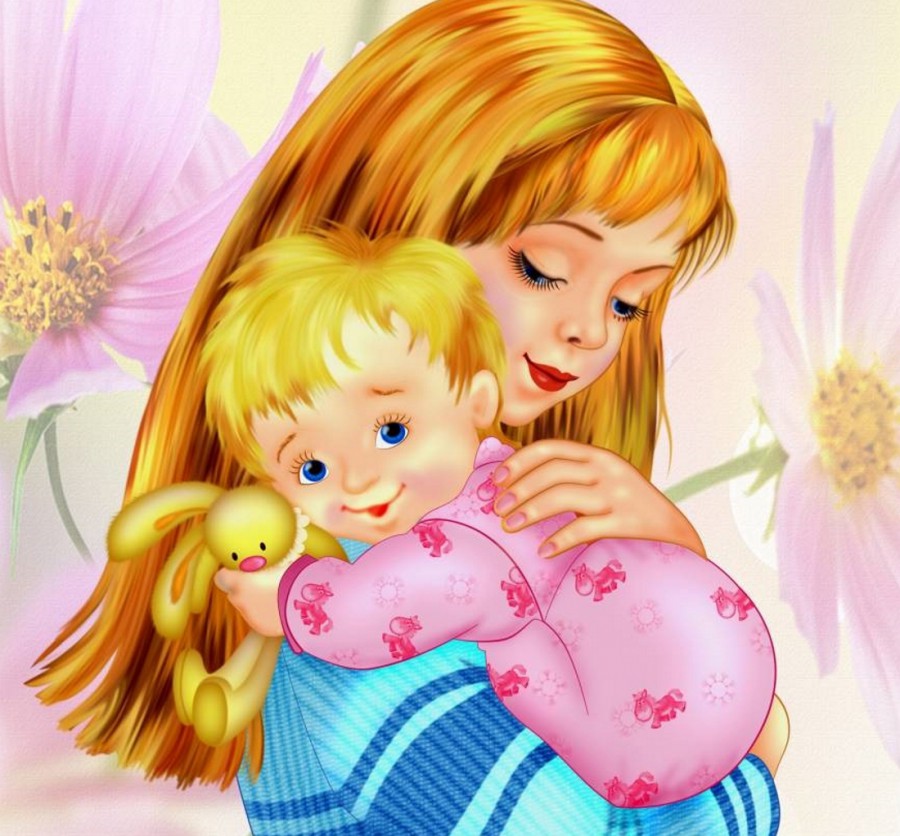 		                                                       Родителям рекомендуется: Рассказать ребёнку о празднике День Матери – кого поздравляли в этот день. Почему его называют «Мамин день». Побеседовать с ребёнком о том, как он помогает маме.	Существительные: мама; бабушка, сестра, дочь, внучка; забота, любовь; подарок, цветы, воспитатель;Глаголы: поздравлять; убирать, стирать, гладить, мыть, работать, вытирать, заботиться, любить, помогать, готовить, работать, слушаться, радовать;Прилагательные: нежная, умная, мудрая, родная, любимая, добрая, строгая, вежливая, заботливая, ласковая, красивая.3. Пальчиковая гимнастика:Мамочка хорошая, (Воздушный поцелуй над ладонью.)Мамочка любимая! (Поцелуй над другой ладонью.)Очень я её люблю, (Сдуваем с ладони поцелуй.)Поцелуи ей дарю! (Сдуваем поцелуй с другой ладони.)4. Поиграйте в подвижную игру "Цветы "На клумбе под окошком                        Дети сидят на корточках лицом в круг,Поднялись цветочки,                               медленно встают.К солнцу потянулись,                              Тянутся на носочках, руки вверх,Солнцу улыбнулись.                                широко в стороны.К солнышку листочки                             Ладошки развернуть вверх,Повернут цветочки. Развернут бутоны,                                  руки соединить над головой.В солнышке утонут.                               Медленно развести руки в стороны5.  «Найди малышу его маму»Побеседуйте с ребёнком. Расскажи, ведь не только у нас есть мамы. Мамы есть и у котят, мамы есть и у щенят, мамы есть и у телят, мамы есть у жеребят, мамы есть и у ягнят. Как зовут маму котенка? Щенка? Жеребенка? Ягненка?6. Раскрасьте картинки (если ребёнок не справляется, раскрашивает взрослый или помогает).									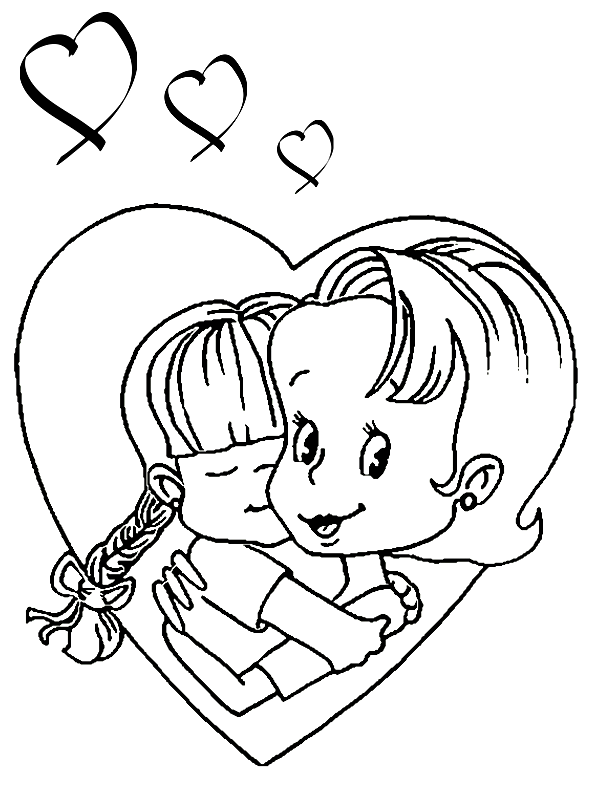 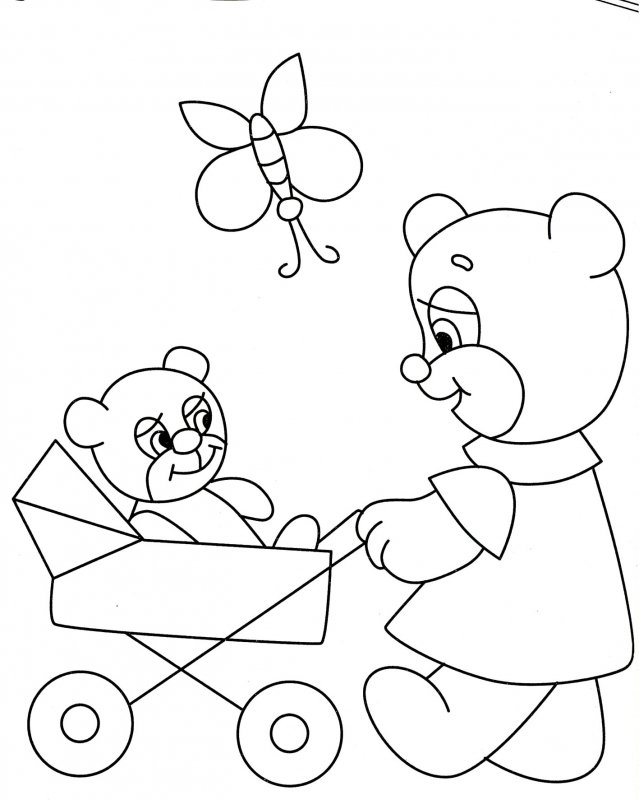 1.Дыхательная гимнастика:  И.п.: сидя или стоя. Ребенок выполняет имитацию надувания воздушного шарика: дыхание ртом короткое, отрывистое, губы вытянуты трубочкой, произносить «ф-ф-ф-ф»; предложите поиграть с настоящим воздушным шариком. «Шарик лопнул»  - хлопнуть в ладоши, «из шарика выходит воздух» - ребенок произносит: «шшш», вытягивая губы хоботком, опуская руки и оседая, как шарик, из которого выпустили воздух.Надуваем быстро шарик,Он становиться большой.Шарик лопнул, воздух вышел.Стал он тонкий и худой!2. Почитайте ребенкуПосидим в тишинеМама спит, она устала…Ну и я играть не стала!Я волчка не завожу,А уселась и сижу.Не шумят мои игрушки,Тихо в комнате пустой.А по маминой подушкеЛуч крадется золотой.И сказала я лучу:– Я тоже двигаться хочу!Я бы многого хотела:Вслух читать и мяч катать,Я бы песенку пропела,Я б могла похохотать,Да мало ль я чего хочу!Но мама спит, и я молчу.Луч метнулся по стене,А потом скользнул ко мне.– Ничего, – шепнул он будто, –Посидим и в тишине!..(Е. Благинина)